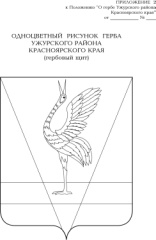 АДМИНИСТРАЦИЯ УЖУРСКОГО РАЙОНАКРАСНОЯРСКОГО КРАЯ                                               ПОСТАНОВЛЕНИЕ06.10.2022                                              г. Ужур                                               № 743О внесении изменений в постановление администрации Ужурского района от 26.08.2019  № 537  «Об утверждении перечня  муниципальных  программ Ужурского района»                                                         В соответствии с постановлением  администрации Ужурского района от 12.08.2013 № 724 «Об утверждении Порядка принятия решений о разработке  муниципальных программ Ужурского района, их формировании и реализации», руководствуясь Уставом Ужурского района, ПОСТАНОВЛЯЮ:1. Внести в постановление  администрации Ужурского  района от 26.08.2019 № 537 «Об утверждении перечня муниципальных программ Ужурского района» следующее изменение:- пункт 4 приложения к постановлению изложить в новой редакции согласно приложению.2. Опубликовать постановление на сайте Ужурского района. 3. Постановление вступает в силу со дня его  подписания.Глава  района                                                                                     К.Н. Зарецкий   Исполнитель                                                                                Т.М. ПинчукНачальник отдела экономики и прогнозирования                                                                          Т.В. Костяева   И.о. начальника общего отдела                                                  Т.И. ВдовинаПриложениек постановлению администрацииУжурского района от 06.10.2022 № 743Перечень муниципальных программ, действующих на территории Ужурского района№ строкиНаименование муниципальной программыОтветственный исполнитель муниципальной программыСоисполнители муниципальной программыПодпрограммы муниципальной программы4Развитие сельского хозяйства и регулирование рынков сельскохозяйственной продукции, сырья и продовольствия в Ужурском районеАдминистрация Ужурского района (отдел сельского хозяйства)